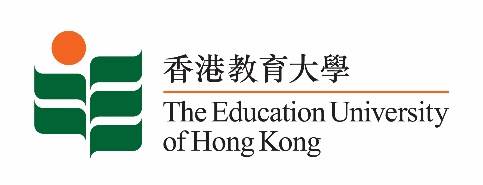 致： 	傳媒機構採訪主任																        3 May 2024To :		News Editors			香港教育大學2024年 5 月6 - 19日可供採訪之活動一覽The Education University of Hong Kong (EdUHK) Events Calendar for 6-19 May 2024
本校誠邀　貴機構派員採訪下列活動。傳媒查詢，請聯絡教大傳訊處（電話：2948 6050）。
You are cordially invited to cover the events below. For media enquiries, please contact the Communications Office at 2948 6050. 以下活動或有人數限制，傳媒請預先向主辦部門登記。There may be restrictions on the number of participants for the following event(s). Please contact the respective organiser(s) / department(s) for prior registration.教大大埔校園 （新界大埔露屏路十號） / EdUHK Tai Po Campus (10 Lo Ping Road, Tai Po, New Territories) 日期Date時間Time活動Event地點Venue主辦部門及公眾查詢Organiser &Public Enquiry 備註Remarks2024年
5月1至18日2024-05-01 to 2024-05-18上午10時至下午7時10 am - 7 pm 李平個展 一路往西Li Ping's solo exhibition – A Journey of Age 教大大埔校園文化與創意藝術學系展覽廳（B2-P-01）CCA Art Gallery, EdUHK Tai Po Campus (B2-P-01)主辦部門 / Organiser:
教大文化與創意藝術學系
Department of Cultural and Creative Arts, Eduhk查詢 / Enquiries:
黎小威先生Mr. LAI Siu Wai Arrow 
Tel /電話: 2948 7808免費入場，歡迎各界人士參加。Free admission. All are welcome.2024年
5月8至17日2024-05-08 to 2024-05-17上午11時至下午7時
11 am - 7 pm 教大文化與創意藝術學系學生畢業展 – 5:30 都市日記 晴EdUHK CCA Student Graduation Show - Dear Downtown Diary大館複式展室 LG1 & LG2 中環荷李活道 10 號Tai Kwun Duplex Studio10 Hollywood Road, Central 主辦部門 / Organiser:教大文化與創意藝術學系
Department of Cultural and Creative Arts, EdUHK
查詢 / Enquiries: 何暘博士 Dr. Sunnie HeTel / 電話: 2948 8360免費入場，歡迎各界人士參加。Free admission. All are welcome.2024年5月11日2024-05-11上午11時至下午4時
10am-4pm香港教育大學陶笛體驗活動EdUHK Ocarina WorkshopB1-LP-05, B1-G-18-20,教大大埔校園B1-LP-05, B1-G-18-20,EdUHK Tai Po Campus  主辦部門 / Organiser:香港教育大學文化與創意藝術學系Department of Cultural and Creative Arts, EdUHK查詢 / Enquiries: 羅善瑜小姐 / Ms. Toby Law Tel / 電話: 2948 8735對象：中三學生名額：60人活動費用全免，登記：https://eduhk.au1.qualtrics.com/jfe/form/SV_5zjiQZl8f6Zw6DcTarget: S.3 students Quota: 60 people Free Registration：https://eduhk.au1.qualtrics.com/jfe/form/SV_5zjiQZl8f6Zw6Dc　